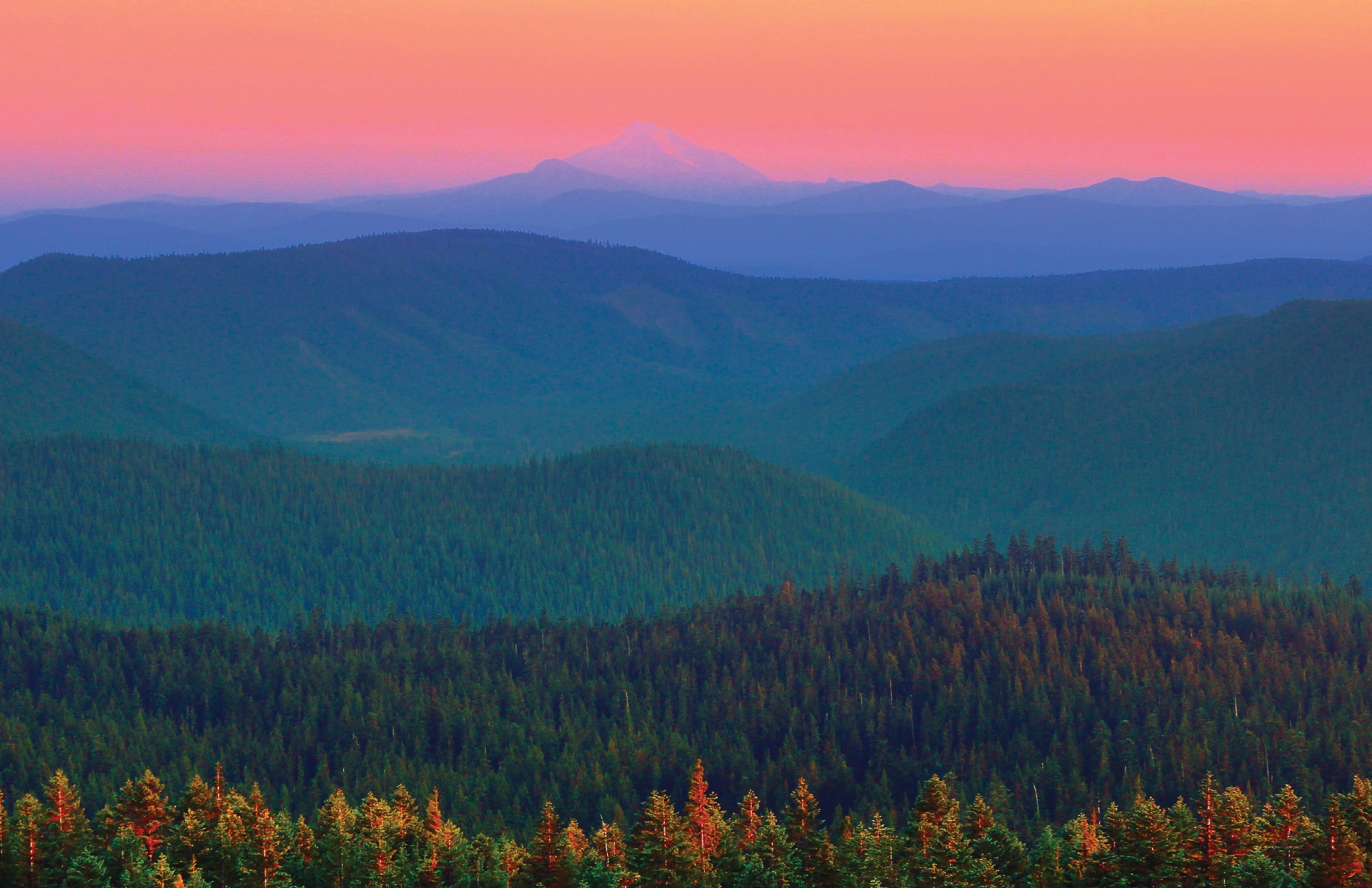 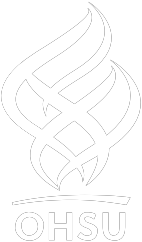 R E S P E C T  F O R  A L LSexual Harassment AwarenessWorkshop Participant GuideMarch 13, 2018R E S P E C T  F O R  A L LSexual Harassment AwarenessWorkshop Participant GuideTable of contentsWhat is Discrimination and Harassment?	4Resolution and Reporting 	9Confidential Resources and Support	10Scenarios	 12Scenario 1: Student seeks suppor tScenario 2: Postdoc problems with persistenceScenario 3: Patient perpetratorsScenario 4: Facult y foiblesScenario 5: Resident resolveScenario 6: Employee elusivenessScenario 7: Manager maniaBystander Intervention and Allyship Strategies	 27Reporting Flow Chart 	29Where to Report a Concern 	30What is Discrimination and Harassment?Question:When is discrimination prohibited?Answer:When based on one or more protected classes or categories.What is discrimination?Discrimination is defined as treating someone or a group of people less favorably or different than another person or group because of a particular characteristic.The law only prohibits different treatment in employment if it is based on certain characteristics. It is not unlawful to treat employees differently for other reasons. Many people use the word “discrimination” to mean “unlawful” or “prohibited” discrimination.Protected categories include:•  Race•  National origin/ethnicity•   Color•   Sex/gender•  Age, 18 and over•   Sexual orientation•  Gender identity/expression•  Disability•  Religion, creed•  Marital status•  Whistleblower status•  Military service/vets•  Use of protected leave•  Filing civil rights complaint•  Pregnancy•  Many other protected categories under federal, state and local law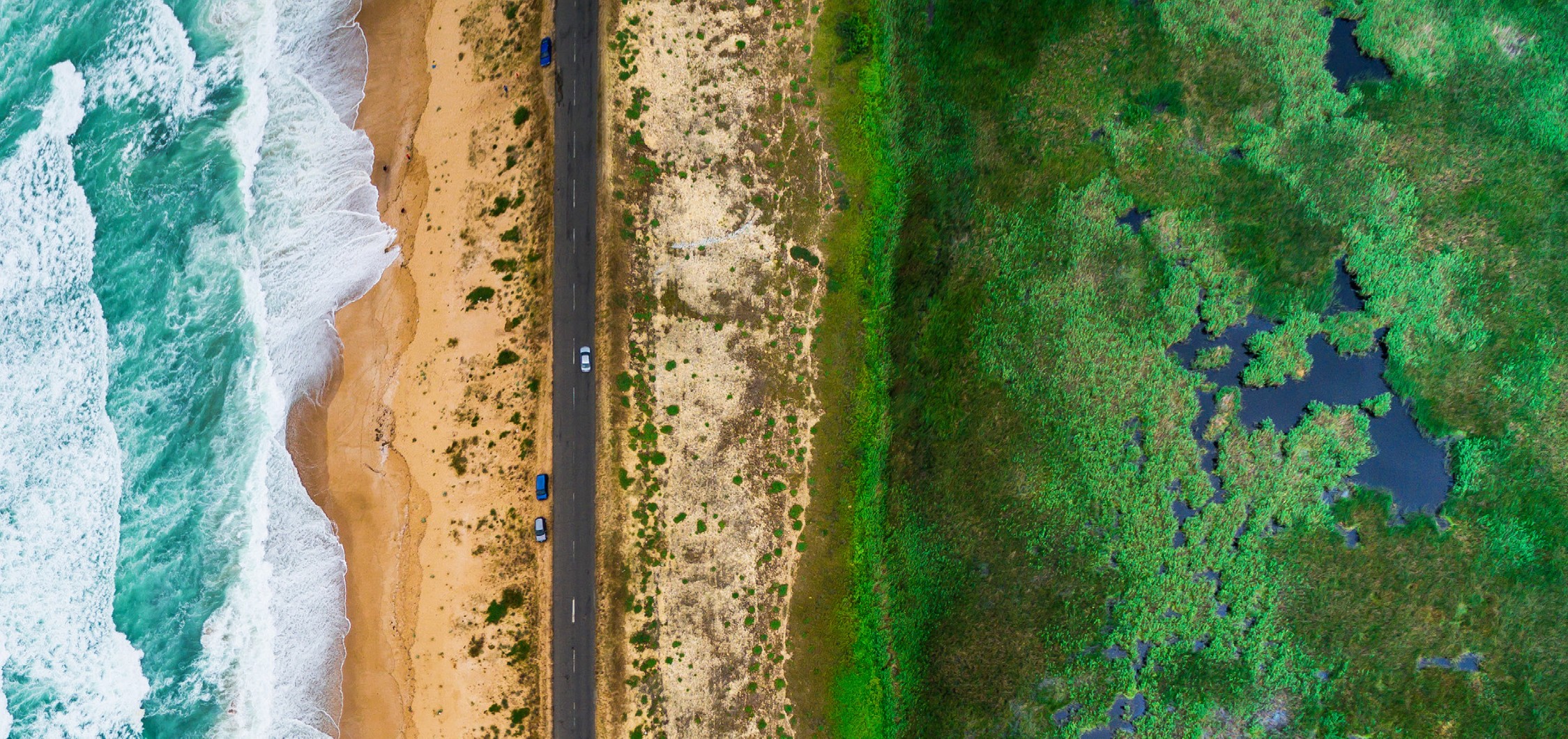 A ll OHSU members, including staff, students, faculty, vendors, third party contractors and volunteers, as well as patients, guests and visitors are responsible for maintaining anenvironment free from discrimination and harassment.4	R E S P E C T  F O R  A L L     |     S E X U A L  H A R A S S M E N T  A W A R E N E S S  W O R K S H O P  P A R T I CI P A N T  G U I D EWhat is unlaw ful harassment?Unlawful harassment is severe or pervasive words or physical actions based on someone’s membership in a legally protected class that are unwelcome and that a reasonable person would find to be unwelcome under the same or similar circumstances, which have the effect of creating a hostile work or learning environment. It can be a single unwelcome incident or a persistent pattern of unwanted behavior.Examples of unlaw ful harassment can include:•  Name calling, insults, ridicule or mockery•  Intimidation, threats or assault•  Derogatory or demeaning jokes•  Asking intrusive questions about someone’s personal life•  Viewing pornography at work•   Sexual jokes or commentsUsually, people are under the mistaken impression that it’s only considered harassment if the behavior comes from a boss or supervisor. However, harassment can come from other managers, employees, or even non-employees (such as patients or vendors).OHSU Harassment Policy No. 03-05-032What is sexual harassment?Sexual harassment is “unwelcome” verbal, nonverbal, or physical conduct of a sexual nature, requests for sexual favors, or sexual advances, including when submission to this type of behavior becomes a term or condition of employment. Sexual harassment includes sexual misconduct, abuse, and violence. Sexual harassment may be motivated by sex or gender and the harassment can take the form of quid pro quo or hostile environment. The gender of the harasser or the victim does not matter.OHSU Sexual Harassment Policy No. 03-05-035Types of sexual harassmentQuid pro quo — Submission to or rejection of sexual conduct is used as basis for employment decision.Example: If you go on a date with your supervisor, she will make sure you get a pay raise.Hostile environment — Unwelcome conduct that unreasonablyinterferes with job/school performance or creates anintimidating, hostile or of fensive work environment. Example:Viewing pornography at work,sexual jokes, sexual innuendo, or inappropriate physical contact.5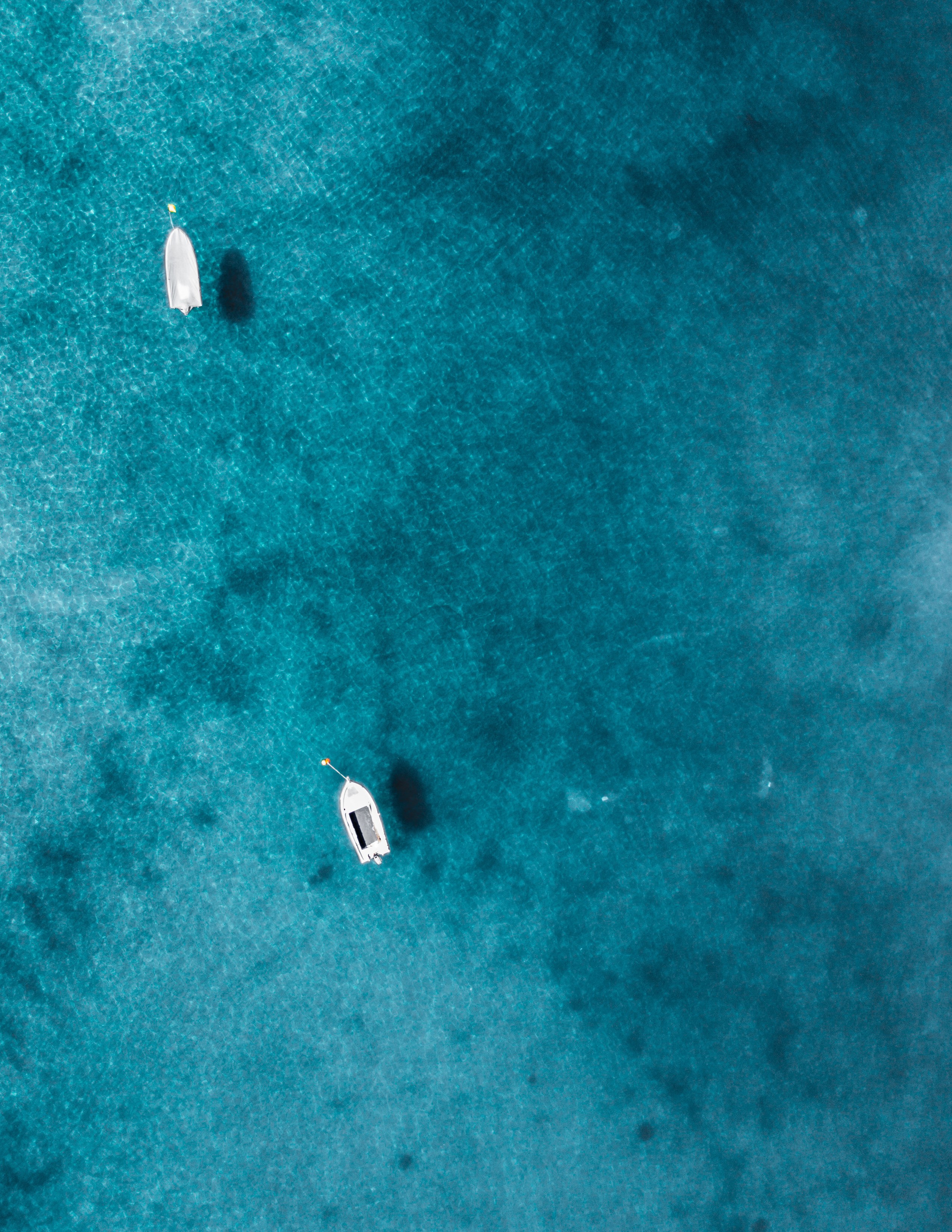 Sexual harassment can arise in many contextsComments, discussions, and/or conversations aboutundergarments or a person’s body, body parts or bodily functions (except as necessar y for patient care)Comments of a sexual nature, including but not limited to sexually explicit statements, questions, jokes or anecdotesReferences to any thing sexual or romantic, such as kissing, sexual activities or experiences, sexual orientation or romantic situations with one’s spouse or othersStaring or looking at another person’s body; sitting too close to or unwanted touching or hugging towards a co-worker, customer, patient, fellow student or other personStanding too close to someone or doing so without letting theperson know that you are standing next to or behind themGender stereotypes, such as making fun of an employee for not being “manly” enoughGender animosity, non-sexual speech or behavior motivated by gender. For example, statements like “a woman’s place is in the kitchen”Employees engage in a consensual relationship, but the relationship ends and one person actively seeks to continue the relationship or harasses the other personSexual advances that are rejected by an employee or when anemployee is coerced to submit to sexual advancesAn employee or student submits to harassment which impacts the working /learning relationship.What are bias incidents?Bias incidents are acts of conduct, speech, or expression that target individuals and groups based on their real or perceived membership in a protected category or protected characteristic. Freedom of speech can sometimes protect controversial ideas and sometimes even offensive and hurtful language; however,it does not protect personal threats, discriminatory conduct or other acts of misconduct that violate OHSU Policy. Some acts of bias may in fact be free speech, other acts of bias may not violate law or policy or may, in fact, be protected expressions of speech.OHSU values freedom of speech and the open exchange of ideas and, in particular, the expression of controversial ideas and differing views that are a vital part of academic discourseand intellectual growth. OHSU has a right to take action when speech or expression has impacted another student, faculty or staff ’s ability to work and learn in an environment free of bias, while at the same time preserving freedom of expression.What is bullying?Bullying is defined as behavior that is repeated, systematic and directed towards an individual or group of individuals whicha reasonable person would expect to victimize, humiliate, undermine or threaten that individual or group and which creates a risk to health and safety. Intimidation is a form of bullying where someone acts aggressively in a manner that causes someone else to reasonably fear physical harm.Examples of bullying can include:•  Intimidation•  Verbal abuse or threats•  Excluding or isolating people from a place/activities•   Cyber bullying•   Starting rumors, gossip or lies•  Persistent teasing or making someone the object of jokes or ridiculeOHSU Code of Conduct7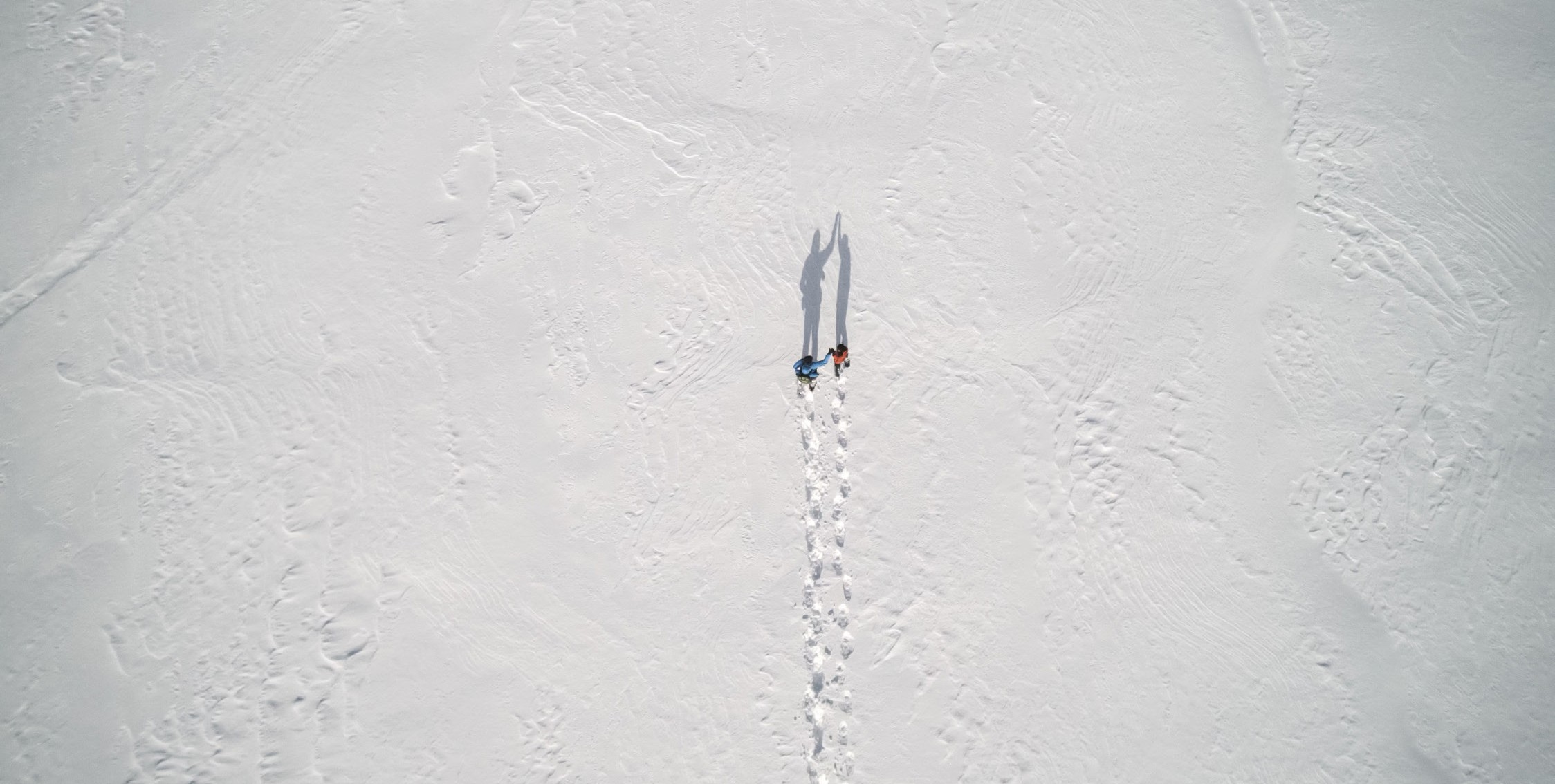 What behaviors do not constitute harassment, discrimination and bullying?Harassment, discrimination and bullying should not be confused with legitimate comment and advice (including relevant negative feedback from managers on work performance or work- related behavior). Providing instruction and feedback regarding work performance and behavior promptly with courtesy, respect and sensitivity is expected of managers and is supported by OHSU policy.For more information about appropriate workplace behavior, read the OHSU Code of Conduct. This code of conduct hasbeen adopted as policy and all OHSU Members are held to its standards. As with other OHSU policies, those who violate the code of conduct are subject to disciplinary action.The OHSU Code of Conduct applies to all OHSU members, defined as:•  Members of the OHSU Board of Directors•  Employees•   Students and trainees•  Volunteers•  Visiting faculty, researchers and healthcare practitioners•   Contractors and vendors, while doing business with OHSU•   Others who work for or on behalf of OHSU8	R E S P E C T  F O R  A L L     |     S E X U A L  H A R A S S M E N T  A W A R E N E S S  W O R K S H O P  P A R T I CI P A N T  G U I D EResolution and ReportingOHSU takes seriously all complaints of discrimination and harassment. OHSU has an obligation to respond to any complaints of discrimination and/orharassment.Report to any of the of fices listed to the right or to your supervisor or manager. Regardless of how you report, thematter will be addressed.To report concerns related to code of conduct violations including undesirable workplace behavior contact your HR Business Partner at 503-494-8060 or contact the Integrity Department at503-494-8849.Another resource for individuals is the Center for Diversity and Inclusion (CDI). CDI leads and supports university-wide initiatives to create an environment of respect and inclusion for all people. CDIcan assist with information about employee resource groups (ERG), strategic diversity action planning, unconscious biases, events and activities related to diversity, equityand inclusion, diversity consultation and more. You can reach CDI at 503-494-5657 or cdi@ohsu.edu.Af firmative Action & Equal Opportunity Department (A AEO)•  Reports can be made to A AEO at 503-494-5148, aaeo@ohsu. edu. A AEO offers a variety of services including prohibited discrimination complaint resolution and education in the form of quarterly trainings and on-site department trainings.•  You may also make a report to OHSU’s Title IX Coordinator, who oversees OHSU’s compliance with federal Title IX requirements at: 503-494-0258 or titleix@ohsu.edu.Human Resources (HR)•  Reports can also be made to the Human Resources contact or Business Partner assigned to your department or education program.•  To learn who your HR Business Partner is, visit the HRwebsite on O2 or call 503-494-8060.Department of Public Safety (DPS)•  Reporting to DPS is the same as reporting to law enforcement and DPS will report incidents to OHSU officials.•   Contact immediately in case of emergency and for other safety related assistance by calling 503-494-4444.Integrity Department•  Anonymous complaints (be sure not to include anyidentif ying information in your report) may be made through the Integrity Department’s hotline or online reporting website. You can reach the hotline toll-free, 24 hours a day, seven days a week, at 877-733-8313.Department, academic, and administrative leadership•  Reports may also be made to the supervisor or department head most directly related to the conduct or one or more of the parties. In addition, you may report to any academic or administrative leader.•  If you experience discrimination or harassment off normal business hours while working in the healthcare setting, please notif y the Administrator on Duty at 503-494-7744 or page 12241.9Confidential Resources and SupportOHSU is committed to protectingconfidential information and ensuring legal and professional obligations are met when preserving this information. Confidential services are provided consistent with state and federal laws. Providing confidential services means that your provider will generally not release your information without yourpermission. Exceptions to confidentiality may arise in situations involving danger to yourself or others, abuse or neglectof a child or vulnerable adult or court orders or subpoenas of records. Please feel free to contact the OHSU LegalDepartment if you have more specificquestions about confidentiality.For EmployeesEmployee Assistance Program (EAP)The EAP is available to assist with a variety of issues that impact your life, in and out of work, including problems relating to physical illness, mental health, financial questions, substance abuse or other issues. Participation is confidential and no information revealed by an employee is shared without the employee’s knowledge and consent. This is an excellent resource for all sorts of issues. EAP offers, among other things, three free counseling sessions per issue. You may access EAP services at1-800-826-9231. More information is available on the O2.Resident and Faculty Wellness ProgramThe Resident and Faculty Wellness Program (RFWP) is available to SOM residents and faculty and seeks to providean array of services to increase clinician wellness and reduce burnout and distress, thereby facilitating a strong and thriving workforce. For an urgent consultation, page 10975.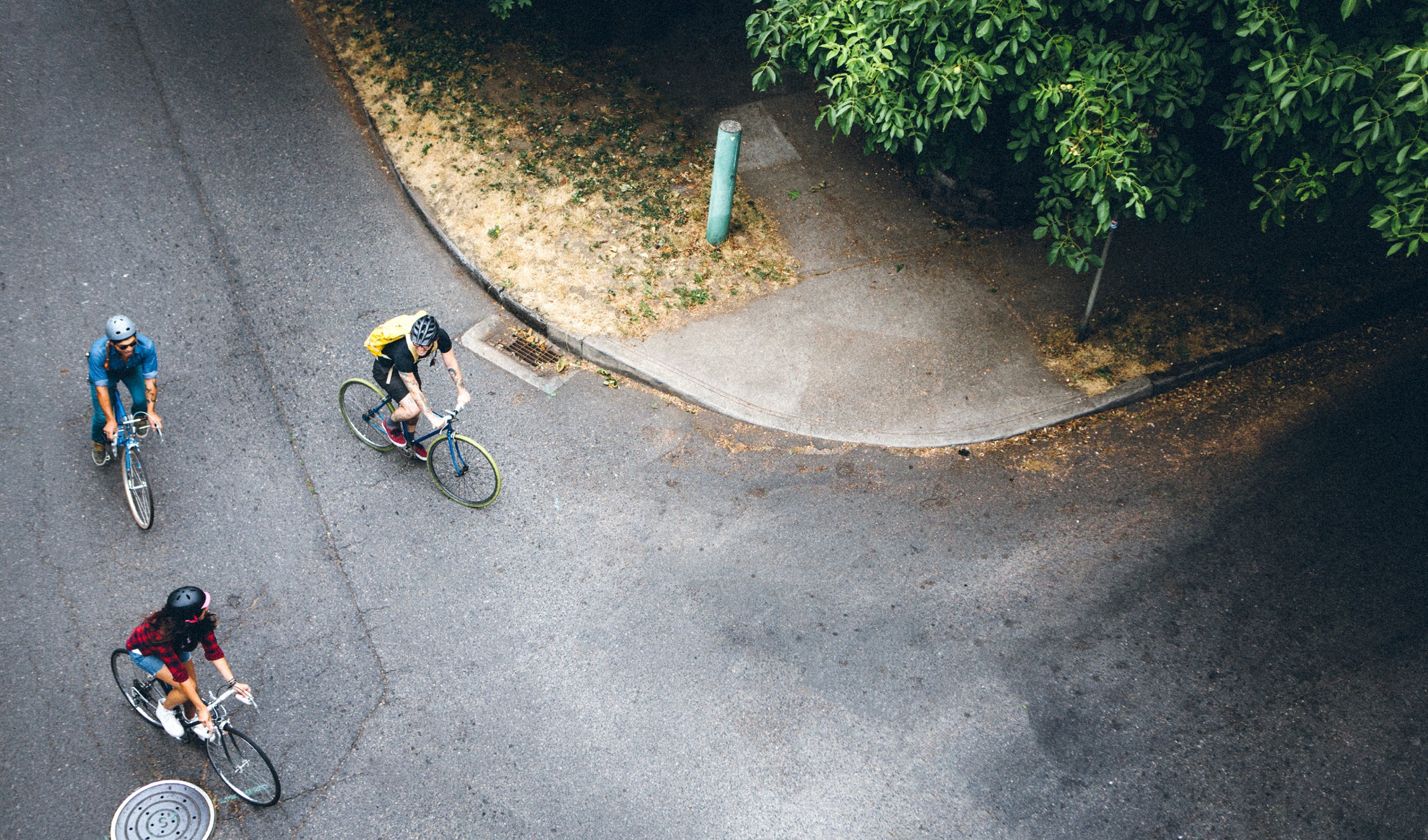 10	R E S P E C T  F O R  A L L     |     S E X U A L  H A R A S S M E N T  A W A R E N E S S  W O R K S H O P  P A R T I CI P A N T  G U I D EFor StudentsJoseph B. Trainer (JBT) Health and Wellness Center.The OHSU JBT Health and Wellness Center at OHSU offers many types of services for OHSU students and postdoctoral fellows. Some services offered include routine primary and preventive care services, in addition to behavioral health services including counseling and crisis support. There is no charge to visit a JBT Health and Wellness Center provider or nurse. JBT is located in the lower level of Baird Hall and can be reached at 503-494-8665 or jbthealth@ohsu.edu.All OHSU MembersOmbudsmanConfidential reporting of concerns can be directed to the OHSU Ombudsman who can provide confidential, informal, independent and impartial problem-solving assistance. Merle Graybill can reached by phone at 503-494-5397. Or, for non- confidential communications only, you may contact her at graybill@ohsu.edu.Integrity HotlineAll OHSU members can make anonymous non-confidential reports (be sure not to include any identifying information in your report) through the Integrity Department’s hotline or online reporting website (search on the O2). You can reach the hotlinetoll-free, 24 hours a day, seven days a week, at 877-733-8313.Patients may be directed to the Patient Advocate Office for support, questions or concerns at 503-494-8311 or advocate@ohsu.edu.11 Scenarios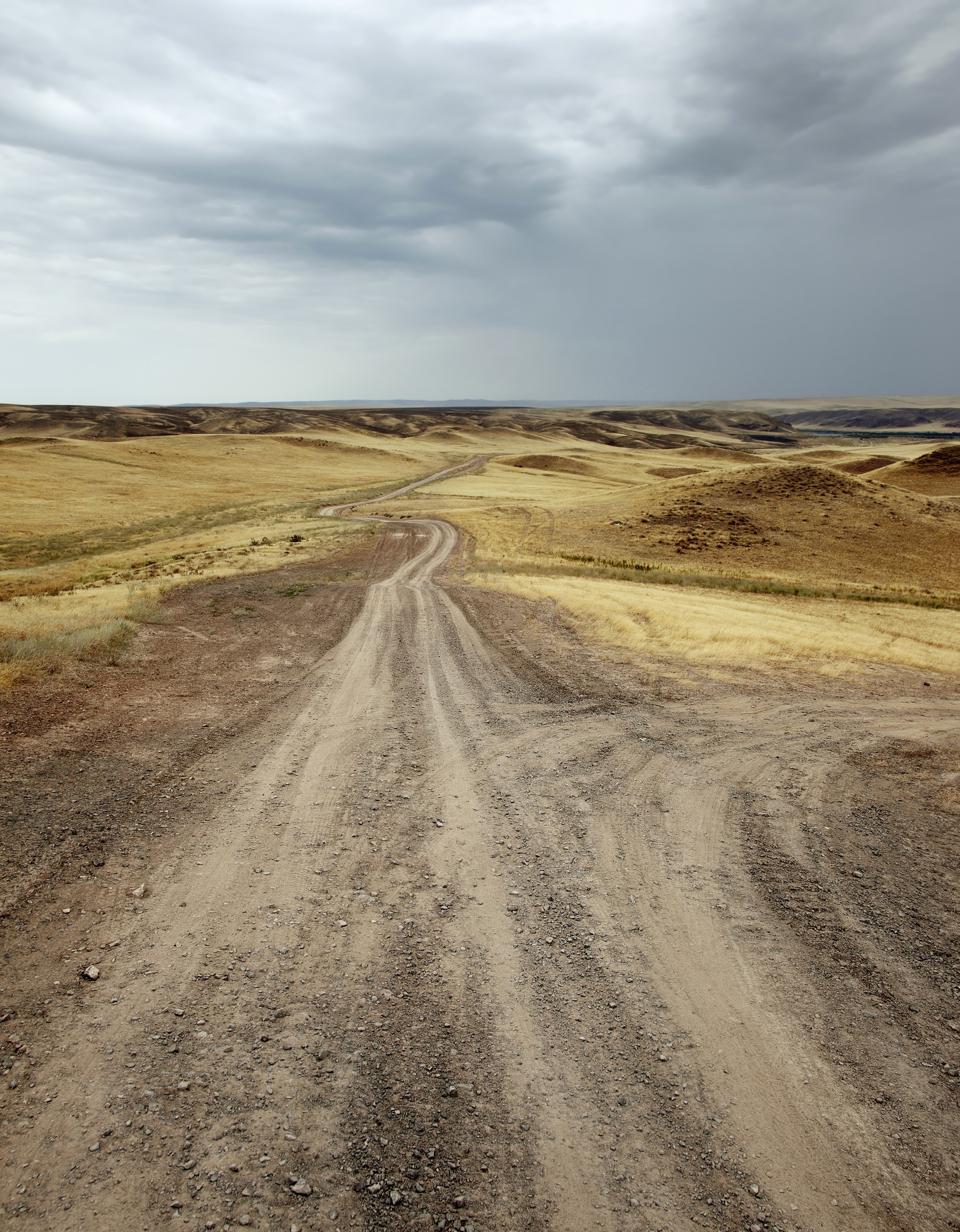 Prior to beginning the discussion:•	Review the groundrules•	Select a notetaker•	Select a spokesperson who will bring back two or three takaways from your group discussion to share.Scenario 1: Student seeks supportA student is in her medical ethics course and complains about the temperature in theroom. The student says to the professor “can we open a window? It’s really hot in here.” The professor responds “that’s just you, you’re hot” and smiles. Her classmates all look away, some laugh awkwardly. The classroom discussion continues.Questions for discussion:1.	Is this prohibited sexual harassment? Why or why not?2 .   What could the bystanders have done in the moment? What about af ter the fact? Is there any thing the targeted individual could have done to address the situation? Do you have any concerns about approaching either party?13 3.   What are some options for reporting? What are the confidential resources?4.   Consider when you may have said or done something to of fend someone that crossed a line, what was your intent versus the impact on the other person? (no requirement to share). Assuming the wrongdoer recognizes that they have of fended the other person, what could the person in this scenario do to acknowledge their behavior?1 4	R E S P E C T  F O R  A L L   |    S E X U A L  H A R A S S M E N T  A W A R E N E S S  W O R K S H O P  P A R T I CI P A N T  G U I D EScenario 2: Postdoc problems with persitanceA postdoc is away at a conference and runs into an influential PI in their field who works at another university. The PI is sitting with one of their co-workers at the hotel bar. The co-worker has clearly had a few drinks and wants you to join them. As the conversation evolves, the PI starts asking the postdoc personal questions about their dating life. Theconversation escalates and the PI asks if the postdoc would ever be interested in going out with them, the postdoc attempts to divert the conversation and the PI says “oh come on, what about just for tonight?”Questions for discussion:1.	Is this prohibited sexual harassment? Why or why not?2 .   What could the co-worker do to inter vene in the situation? What about af ter the fact? Is there any thing the targeted individual could have done to address the situation? Do you have any concerns about approaching either party?15 3.   What are some options for reporting? What are the confidential resources?4.   Consider when you may have said or done something to of fend someone that crossed a line, what was your intent versus the impact on the other person? (no requirement to share). Assuming the wrongdoer recognizes that they have of fended the other person, what could the person in this scenario do to acknowledge their behavior (if any thing)?16	R E S P E C T  F O R  A L L   |    S E X U A L  H A R A S S M E N T  A W A R E N E S S  W O R K S H O P  P A R T I CI P A N T  G U I D EScenario 3: Patient perpetratorsA nurse, Kelly, sees an older male patient in clinic somewhat regularly. She considers him physically harmless but he frequently will make comments about how he wants her to run away with him, that they should get married and most recently, that he has visualized her naked. The nurse has reported this to the PAS specialist asking them to give her a heads up if the patient is expected to be in the next day. Kelly has started calling in sick on days when she thinks the patient might be there because the comments have become more explicit.Questions for discussion:1.	Is this prohibited sexual harassment? Why or why not?2 .   What are some strategies for inter vention as a bystander? Is there any thing the targeted individual could have done to address the situation? Do you have any concerns about approaching either party?17 3.   What are some options for reporting? What are the confidential resources?4.   Consider when you may have said or done something to of fend someone that crossed a line, what was your intent versus the impact on the other person? (no requirement to share). Assuming the wrongdoer recognizes that they have of fended the other person, what could the person in this scenario do to acknowledge their behavior (if any thing)?18	R E S P E C T  F O R  A L L   |    S E X U A L  H A R A S S M E N T  A W A R E N E S S  W O R K S H O P  P A R T I CI P A N T  G U I D EScenario 4: Faculty foiblesScenario A: You are a faculty mentor. A female student mentions to you informally that she was inappropriately touched and talked to during an off campus, rural rotation six-months ago. She didn’t want to say anything at the time and thinks it’s too late to come forward now. She’s hesitant to “raise a stink about it” because it might negatively impact her career plans.Scenario B: You are an Assistant Professor and believe you are being sexually harassed by your department chair; she seemed to be interested in you when you first joined the university, and when she found out you were in a relationship, her behavior changed and now she seems to be finding ways to make your professional life difficult such as through committee assignments and a hostile attitude during department meetingsQuestions for discussion:1.	Is this prohibited sexual harassment? Why or why not? In scenario A , what are your responsibilities?2 .   How could you support the student in the first scenario? What type of support would you like to seefrom your colleagues in the second scenario? Is there any thing the targeted individual could have done to address the situation? Do you have any concerns about approaching any of the parties involved?19 3.   What are some options for reporting? What are the confidential resources?4.   Consider when you may have said or done something to of fend someone that crossed a line, what was your intent versus the impact on the other person? (no requirement to share). Assuming the wrongdoer recognizes that they have of fended the other person, what could the person in this scenario do to acknowledge their behavior (if any thing)?20	R E S P E C T  F O R  A L L   |    S E X U A L  H A R A S S M E N T  A W A R E N E S S  W O R K S H O P  P A R T I CI P A N T  G U I D EScenario 5: Resident resolveAmy, a resident at OHSU, sets up a time to meet with her residency director, Casey. Upon arriving for the appointment, Casey can see that Amy looks exhausted and upset. Casey asks if everything is okay and Amy asks if she can close the door. Casey gets up and closes the door then Amy blurts out, “last week at the conference in Minneapolis, I was assaulted and grabbed by another resident from University of Minnesota.”Questions for discussion:1.	Is this prohibited sexual harassment? Why or why not?2 .   Amy shares that her friend Jill was there — what are some strategies Jill could have implemented to inter vene? What could she have done to engage others around her? What about af ter the fact? Is there any thing the targeted individual could have done to address the situation? Do you have any concerns about approaching either party?21 3.   What are some options for reporting? What are the confidential resources?22	R E S P E C T  F O R  A L L   |    S E X U A L  H A R A S S M E N T  A W A R E N E S S  W O R K S H O P  P A R T I CI P A N T  G U I D EScenario 6: Employee elusivenessYou are a medical assistant and the clinic you work in is pretty relaxed. People swear at each other, call each other names and make comments to each other. One of the workers visits a joke website every morning and shouts out the gross joke of the day — usually these jokes have sexual overtones. Most of the workers participate, but a few seem uncomfortable.A coworker confides in you that he is feeling uncomfortable with the conversation and that he is considering quitting because when he told the clinic supervisor about his discomfort and the supervisor told him to “relax”. What do you do?Questions for discussion:1.	Is this prohibited sexual harassment? Why or why not?2.   What should or could you do to support, assist or intervene? Is there anything the targeted individual could have done to address the situation? Do you have any concerns about approaching any of the parties?23 3.   What are some options for reporting? What are the confidential resources?4.   Consider when you may have said or done something to of fend someone that crossed a line, what was your intent versus the impact on the other person? (no requirement to share). Assuming the wrongdoer recognizes that they have of fended the other person, what could the person in this scenario do to acknowledge their behavior (if any thing)?24	R E S P E C T  F O R  A L L   |    S E X U A L  H A R A S S M E N T  A W A R E N E S S  W O R K S H O P  P A R T I CI P A N T  G U I D EScenario 7: Manager maniaAlex sometimes makes comments to Charlie, his coworker, about how attractive Charlie thinks he is. Charlie never says anything when he makes these comments. Alex is managing a project and he will get to select a co-project manager. Charlie is really excited about this opportunity and he thinks it would be a good fit for his strengths. When Charlie asks Alex to consider him for the projects, Alex says that he will consider it and suggest that the two of them go fordrinks and to dinner after work. Charlie makes it clear that he wants to keep their relationship purely professional and would therefore prefer not to go out after hours. Alex says that he understands. Two weeks later, Alex asks someone else to work on the project with him.Charlie asks Alex for an explanation, and Alex says that he didn’t think it was a good fit since Charlie wasn’t “a good collaborator”. Charlie asks, “what does that mean?” and Alex smiles and says “You figure it out.” You are the manager in this situation. What are your next steps?Questions for discussion:1.	Is this prohibited sexual harassment? Why or why not?2.   Some coworkers have overheard these conversations, what could they do? What about after the fact? Is there anything the targeted individual could have done to address the situation? Do you have any concerns about approaching either party?25 3.   What are some options for reporting? What are the confidential resources?4.   Consider when you may have said or done something to of fend someone that crossed a line, what was your intent versus the impact on the other person? (no requirement to share). Assuming the wrongdoer recognizes that they have of fended the other person, what could the person in this scenario do to acknowledge their behavior (if any thing)?26	R E S P E C T  F O R  A L L   |    S E X U A L  H A R A S S M E N T  A W A R E N E S S  W O R K S H O P  P A R T I CI P A N T  G U I D EBystander Intervention and Allyship StrategiesDo you ever wonder what you would do or how you would act if you witnessed violence, harassment, discrimination or bullying? To be able to address uncomfortable situations, you first need to be able to identif y them. We’ve all been in situations where we’ve noticed something uncomfortable but maybe didn’t do anything about it. In situations that may warrant intervention, including potentially violent situations, there are a few strategies you can consider for intervening in a safe, effective manner:DirectDi rect ly i nser t i ng you rsel f i nto a potent ia l sit uat ion and stoppi ng it by add ressi ng t hose who are i nvolved. For example:•  Ask someone who seems uncomfortable or unsure if they are okay.•  Make nonverbal gestures, like standing next to the person who is targeted to show support or pulling your friend away from the person involved.•  Tell the person that you think their joke, comment or behavior is offensive.DelegateIf you feel unsafe or uncomfortable stepping in yourself, getting someone to intervene for you who might be more equipped or better able to handle the situation. For example:•   Call the DPS when it looks like a verbal argument might turn physical.•  A lert a manager or other administrator.DistractDefuse a situation by distracting those involved and/or interrupt a situation before it escalates. For example:•  Breaking up a heated argument by pretending you lost your key card and asking to borrow one from someone involved.•  Drop a book or personal item.•  Ask the uncomfortable person to join you in a conference room.DelaySome situations of harassment, discrimination, violence or bullying happen so quick ly that you might freeze before you identif y solutions to address the situation. Delaying and addressing the situation after the fact is always an option.DocumentA lways document. Addressing situations early is paramount to setting a standard. Often peoplefeel uncomfortable and don’t say anything, letting behavior continue until it has become toxic (and possibly puts you at risk). Next time, hopefullyyou feel empowered to stand up for yourself orsomeone else.27 Other tips for supporting a person and being an allyBeing an ally means providing support and is something that takes courage, empathy, patienceand compassion. If someone discloses an experience that was traumatizing to them, you may be unsureof what to do or how to respond. If they are coming to you for support, just being there to listen is the first step to being a support for your friend.Consider safety risks•  If safety is in jeopardy, call law enforcement immediately.Do not ask for additional details•  A llow the individual to share what they are comfortable disclosing.Understand your reporting obligations•  Before the person shares and if you have a mandatory reporting obligation, give a disclaimer: “I’m here to help you and I also want you to know that, depending on what you say, I may have to do something with theinformation. I am open to hearing more if you feel comfortable sharing. Or, would knowing about resources help?”•  If the repor ter prov ides information and you are required to repor t it, cal l A A EO to discuss next steps•  Take notes if appropriate (this may be after the fact)Actively believe them•  Validate their trauma and recognize the pain they are in•  Listen and let the reporter talk, try not to interrupt•  Understand that information may not be linear•  Don’t express doubt, instead validate their experience•  Empathy; non-judgmental – “soft eyes”•  Be mindful of your facial expressionsGet them resources•  Ask the reporter how you can help or best support them•  Mention the “Respect For A ll” resource guide•  Let them make their own choices without pressure•  30 Seconds Rule: Its okay to say, “I don’t know but I will find out”Take care of yourself•   Secondary traumatic stress is the emotional duress that results when an individual hears about the firsthand trauma experiences of another. Access resources and find a way to support yourself.What if you have been accused of discrimination, harassment or bullying?•  If someone approaches you about your behavior, remain calm and listen carefully to the concerns. Ask open-ended questions and discuss how you may work together more effectively.•  If you are having trouble understanding the concerns or would like a second opinion, talk to your manager or someone you trust. You can also seek confidential support with any of the confidential resources mentioned in thisguide, learn about resources and support in theResources section of this guide.•  If you have been told or made aware that your behavior is impacting someone in negativeor disruptive way, think carefully about your actions and consider stopping or modif ying the behavior.•  If, after careful thought, you believe your behavior is reasonable, discuss this with your supervisor or HR Business Partner. Consider having a conversation with the person making the allegation and a third party to help work out the disagreement.28	R E S P E C T  F O R  A L L     |     S E X U A L  H A R A S S M E N T  A W A R E N E S S  W O R K S H O P  P A R T I CI P A N T  G U I D ET he resources and repor t i ng opt ions laid out i n t h is char t are NOT mut ual ly exclusive. OHSU encourages you to pursue whatever route(s) you feel w i l l be most helpf u l.IN C ID E N TNO Would you like to makea report?YE SDo you feel safe?	Would you like todisclose the incident to aconfidential resource?YE S	NO YE S	NO Would you like to report a crime?YE S NO Call the Department of Public SafetyExt. 4-4444 or503-494-4444For emergency/police/medical assistance on Marquam Hill and South Waterfront Campuses, call911 for all other locations.If you change your mind, the resources in this chart remain available to you.Would you like to report anonymously?YE S*This resource is not confidentialConfidential resources at OHSUOHSU Ombudsman Merle Graybill (for everyone):503-494-5397NO	To make an anonymous report call OHSU’sIntegrity Hotline 1-877-733-8313, or visit bit.ly/2CecO1vReport resources*These resources are not confidentialTo make a report, or learn more about the options set forth in this chart, contact OHSU’s Affirmative Action & Equal Opportunity Department (AAEO) or Title IX Coordinator.PH O NE	503-494-5148, select option 5E M AI L	aaeo@ohsu.edu titleix@ohsu.eduTo learn more about AAEO’s processes and services visitwww.ohsu.edu/aaeoYou can also report to a Human Resources Business Partner (503-494-8060), your supervisor, administrative leadership or school administrationReminder to all faculty and staff, including supervisors, managers, and leads: If someone reports prohibited sexor gender discrimination or harassment, including sexual violence, to you, you must report the incident(s) to A AEO or the Title IX Coordinator. Please contact A AEO with any questions.Employee Assistance Program (EAP) (for employees):1-800-826-9231Privileged Advocate Jackie Wirz (for students):503-494-3443JBT Health and Wellness (for students and post-docs):503-494-8665 or www.ohsu.edu/jbt-healthResident and Faculty Wellness Program (for residents, fellows, and faculty): www.ohsu.edu/rfwpLearn more at o2.ohsu.edu and www.ohsu.edu/title-ixConfidential community resourcesFor confidential community resources, see below or visitbit.ly/2oKGw4LTherapist, counselor, or medical provider (For tips on how to locate a therapist visit jezebel.com/5703322)Sexual Assault Resource Center (SARC)24-hour hotline: 503-640-5311Call to Safety 24-hour hotline: 503-235-5333National Domestic Violence 24-hour hotline: 800-799-7233 (for domestic violence survivors)Need he lp w it h a d i f ferent work pl ace problem?o2 .oh su.edu / people - problem s - at-work .c f mWhere to Reporta Concern	 If a concern relates to:A AEO503- 494 -5148Disability/request for reasonable accommodation; Title IX; religious accommodation, retaliation, prohibited discrimination or harassment due toa protected status such as (but not limited to):You may also contact yourHR Business Partner503-494-8060*For students needing accommodations, see below•    race/color•    national origin•    sex/genderincluding discrimination based on pregnancy or sexual orientation•    religion•    age•    physical/mental disabi lity•    marital status•    use of workers’ compensation•    mi litar y status•    FMLA /OFLA or other protected leaveIntegrit y503- 494 -8849Any perceived violation of the Code of Conduct or other OHSU policy, including but not limited to:Integrity Hotline877-733-831324 hours a day, 7 days a weekIf you want to remain anonymous in reporting a concern, call the Integrity Hotline.•    concerns regarding the health system•    research/ scientific misconduct•    conflict of interest•    acceptance of gif ts•    compliance with laws, regulations•    whistleblowing•    information privacy/securityYour manager 	Employees and relates to:You may also contact yourHR Business Partner503-494-8060•    undesirable workplace behavior from others•    a possi ble Code of Conductviolation•    union contract violationconcernsPublic Safet y503- 494 -774 4Potential or actual workplace violence or criminal activity, including but not limited to:•    assault•    threats•    intimidation•    information about criminal conduct•    other related concerns•    In addition, it may be appropriate to contact other resources not listed here.Risk Management503- 494 -7189•    workers’ compensation	•    proper ty damage claimThe Legal Department may become involved in any of the above circumstances.If you receive notice of a tort claim or a BOLI or EEOC complaint or a lawsuit, contact Legal immediately at 503-494-5222.*Students with Disabilities: For accommodation requests, contact the Office for Student Access at 503-494-0082.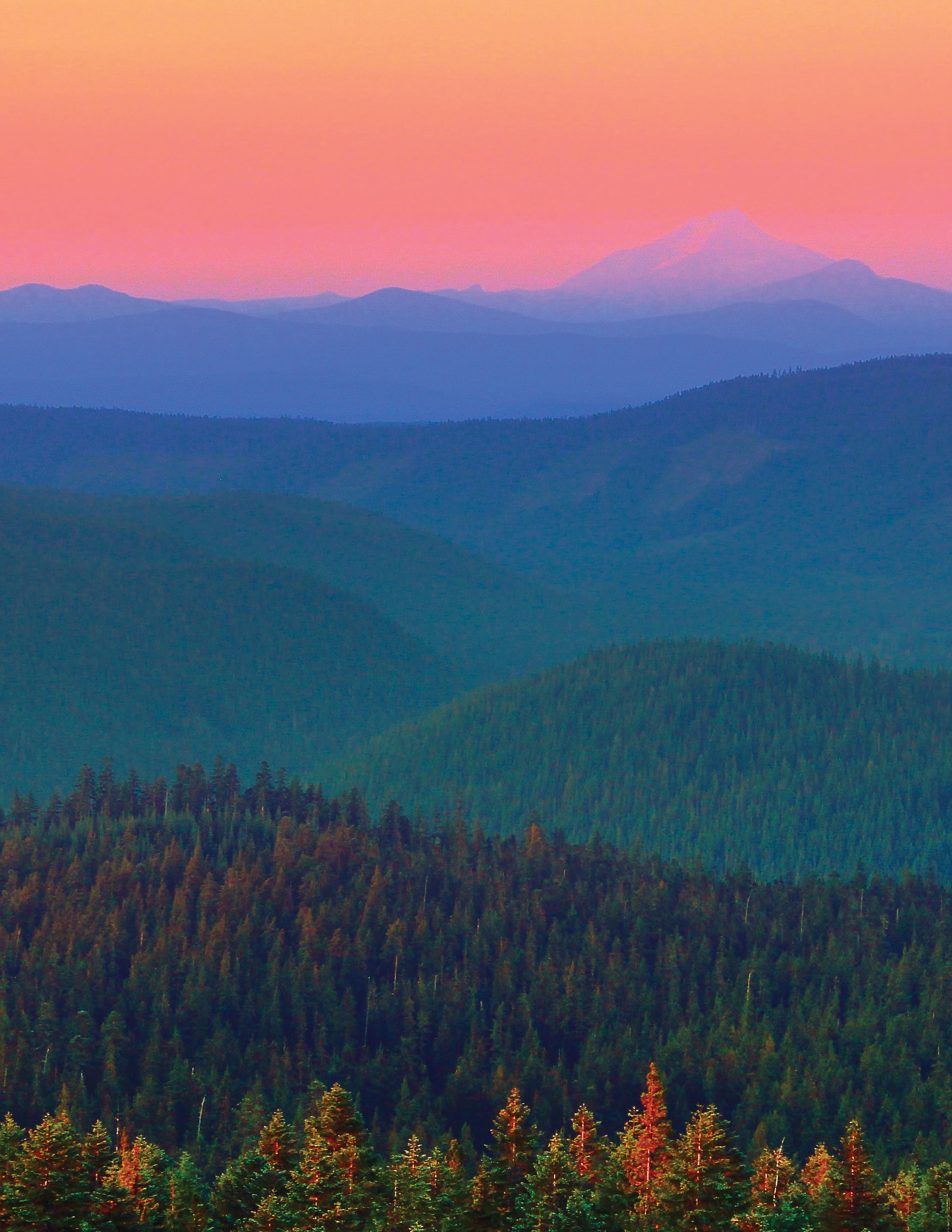 Relevant OHSU Policies and Procedures Policy No. 03-05-030 Equal Opportunity Policy No. 03-05-032 HarassmentPolicy No. 03-05-035 Sexual HarassmentPolicy No. 03-05-050 Equal OpportunityComplaint ProcedureOHSU Code of ConductPolicy No. HC-RI-133-POL Patient Requests for Health Care Providers with Specific CharacteristicsIf you have any comments, questions or feedback, including resources to support your fellow OHSU members, contact theAAEO Department at aaeo@ohsu.edu or503-494-0258.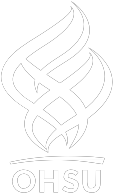 OHSU Affirmative Action and Equal OpportunityPhysical Address:2525 S.W. 3rd Avenue, Suite 240Portland, OR 97204Mailing Address: Mail code: MP2403181 S.W. Sam Jackson Park RoadPortland, OR 97239Phone: 503-494-5148Fax: 503-494-8810Email: aaeo@ohsu.eduWebsite: w w w.ohsu.edu/aaeoOHSU is an equal opportunity, affirmative action institution.O H S U 2 1 5 3 3 1 8 8 3 / 1 8